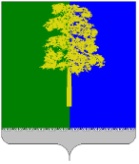 Муниципальное образование Кондинский районХанты-Мансийского автономного округа – ЮгрыАДМИНИСТРАЦИЯ КОНДИНСКОГО РАЙОНАРАСПОРЯЖЕНИЕНа основании решения Думы Кондинского района от 14 сентября 2021 года                № 812 «О внесении изменений в решение Думы Кондинского района от 15 декабря 2020 года № 727 «О бюджете муниципального образования Кондинский район                    на 2021 год и на плановый период 2022 и 2023 годов», в соответствии                                   с постановлением администрации Кондинского района от 14 августа 2017 года                     № 1256 «О порядке формирования муниципального задания на оказание муниципальных услуг (выполнение работ) муниципальными учреждениями Кондинского района и финансовом обеспечении его выполнения»:1. Внести в распоряжение администрации Кондинского района от 12 января 2021 года № 7-р «Об утверждении базовых нормативов затрат на оказание муниципальных услуг (выполнение работ) в муниципальном автономном учреждении «Районный центр молодёжных инициатив «Ориентир» на 2021 год и на плановый период 2022 и 2023 годов и корректирующие коэффициенты» следующее изменение:Приложение к распоряжению изложить в новой редакции (приложение).2. Распоряжение вступает в силу с момента подписания.кщ/Банк документов/Распоряжения 2021Приложениек распоряжению администрации районаот 13.10.2021 № 565-рБазовые нормативы затрат на оказание муниципальных услуг муниципальным автономным учреждением«Районный центр молодежных инициатив «Ориентир» на 2021 год и на плановый период 2022 и 2023 годовот 13 октября 2021 года№ 565-рпгт. МеждуреченскийО внесении изменений в распоряжение администрации Кондинского района от 12 января 2021 года № 7-р «Об утверждении базовых нормативов затрат на оказание муниципальных услуг (выполнение работ) в муниципальном автономном учреждении «Районный центр молодёжных инициатив «Ориентир» на 2021 год и на плановый период 2022 и 2023 годов и корректирующие коэффициенты»Исполняющий обязанности главы районаА.А.Яковлев№ п/пПоказателиНаименование муниципальной услугиНаименование муниципальной услугиНаименование муниципальной услугиНаименование муниципальной услуги№ п/пПоказателиорганизация отдыха детей и молодежи (МТО, профориентация) - услугаорганизация досуга детей, подростков и молодежи (объединения) - работаорганизация мероприятия в сфере молодежной политики, направленных на гражданское и патриотическое воспитание молодежи, воспитание толерантности в молодежной среде, формирование правовых, культурных и нравственных ценностей среди молодежи - работаорганизация мероприятий в сфере молодежной политики, направленных на вовлечение молодежи в инновационную, предпринимательскую, добровольческую деятельность, а также на развитие гражданской активности молодежи и формирование здорового образа жизни - работаединица измеренияколичество человекколичество кружков (секций)количество мероприятийколичество мероприятий1.Значение базового норматива затрат, рублей, в том числе:32372 22745 42351 2681.1.Норматив затрат на оплату труда с начислениями на выплаты по оплате труда работников, непосредственно связанных      с оказанием муниципальной услуги, рублей8857 11236 75041 3881.2.Норматив затрат на коммунальные услуги и содержание недвижимого имущества, необходимого для выполнения муниципального задания на оказание муниципальной услуги, рублей15572962 7042.Территориальный корректирующий коэффициент11113.Отраслевой корректирующий коэффициент1111